МУНИЦИПАЛЬНОЕ ОБРАЗОВАНИЕСЕЛЬСКОЕ ПОСЕЛЕНИЕ СОГОМХанты-Мансийский автономный округ – ЮграХанты-Мансийский районАДМИНИСТРАЦИЯ СЕЛЬСКОГО ПОСЕЛЕНИЯ СОГОМПОСТАНОВЛЕНИЕот 27.04.2024 г.                                                                                                    № 28д. СогомО назначении общественных обсуждений по проекту «О внесении изменений в постановление администрации сельского поселения Согомот 28.12.2022 № 111 «Об утверждении Правилземлепользования и застройки сельского поселения Согом» В соответствии со статьей 39 Градостроительного кодекса Российской Федерации, статьей 28 Федерального закона от 06.10.2003 №131-ФЗ «Об общих принципах организации местного самоуправления в Российской Федерации», Уставом сельского поселения Согом, решением Совета депутатов сельского поселения Согом от 14.04.2017 № 4 «Об утверждении порядка организации и проведения публичных слушаний, общественных обсуждений в сельском поселении Согом», в целях соблюдения прав человека на благоприятные условия жизнедеятельности, прав и законных интересов правообладателей земельных участков и объектов капитального строительства, в связи с обращением Петрова Владимира Леонидовича:Назначить общественные обсуждения по проекту «О внесении изменений в постановление администрации сельского поселения Согом от 28.12.2022 № 111 «Об утверждении Правил землепользования и застройки сельского поселения Согом» (далее – Проект) согласно приложению 1.Установить срок проведения общественных обсуждений с 02.05.2024 по 17.05.2024. Провести экспозицию Проекта в администрации сельского поселения Согом (далее – администрация), расположенная по адресу: Ханты-Мансийский район, д. Согом, ул. Центральная, д. 12 с 02.05.2024 по 17.05.2024. График посещения экспозиции: понедельник – пятница с 9 ч 00 мин до 17 ч 00 мин, перерыв с 13 ч 00 мин до 14 ч 00 мин. Предложения и замечания по Проекту направляются участниками общественных обсуждений посредством официального сайта администрации сельского поселения Согом в разделе  «Градостроительная деятельность»/«Публичные слушания, общественные обсуждения» http://admsogom.ru/publichnye-slushaniya-obschestvennye-obsuzhdeniya.html, а также в форме электронного документа на электронный адрес: admsogom@bk.ru и в письменной форме по адресу: Ханты-Мансийский район, д. Согом, ул. Центральная, д. 12, в срок до 15.05.2024.На официальном сайте администрации сельского поселения Согом в разделе  «Градостроительная деятельность»/«Публичные слушания, общественные обсуждения» http://admsogom.ru/publichnye-slushaniya-obschestvennye-obsuzhdeniya.html разместить Проект и информационные материалы к нему.Председатель общественных обсуждений по Проекту – глава сельского поселения Согом Полуянов Григорий Владимирович, секретарь общественных обсуждений – ведущий специалист ФЭБ Сульманова Регина Римовна.Настоящее постановление опубликовать (обнародовать) в установленном порядке и разместить на официальном сайте администрации сельского поселения Согом. Контроль за выполнением настоящего постановления оставляю за собой.Глава сельского поселения Согом			                           Г.В. ПолуяновХанты-Мансийский автономный округ – ЮграХанты-Мансийский муниципальный районМУНИЦИПАЛЬНОЕ ОБРАЗОВАНИЕСЕЛЬСКОЕ ПОСЕЛЕНИЕ СОГОМАДМИНИСТРАЦИЯ СЕЛЬСКОГО ПОСЕЛЕНИЯ СОГОМП О С Т А Н О В Л Е Н И Е00.00.2023                                                                                                        № 00О внесении изменений в постановление администрации сельского поселения Согомот 28.12.2022 № 111«Об утверждении Правилземлепользования и застройки сельского поселения Согом» В целях создания условий для развития территории, эффективного землепользования и застройки, обеспечения прав и законных интересов граждан и юридических лиц, на основании Градостроительного кодекса Российской Федерации, Федерального закона от 06.10.2003 № 131-ФЗ «Об общих принципах организации местного самоуправления в Российской Федерации», руководствуясь Уставом сельского поселения Согом, 	1. Внести в постановление администрации сельского поселения Согом от 28.12.2022 № 111 «Об утверждении Правил землепользования и застройки сельского поселения Согом» изменения, изложив приложение 2 к Правилам в редакции согласно приложению к настоящему постановлению.2. Настоящее решение вступает в силу после его официального опубликования (обнародования).Глава сельского поселения Согом                                        Г.В. ПолуяновПриложение к постановлению администрации  сельского поселения Согом                                                                                            от          №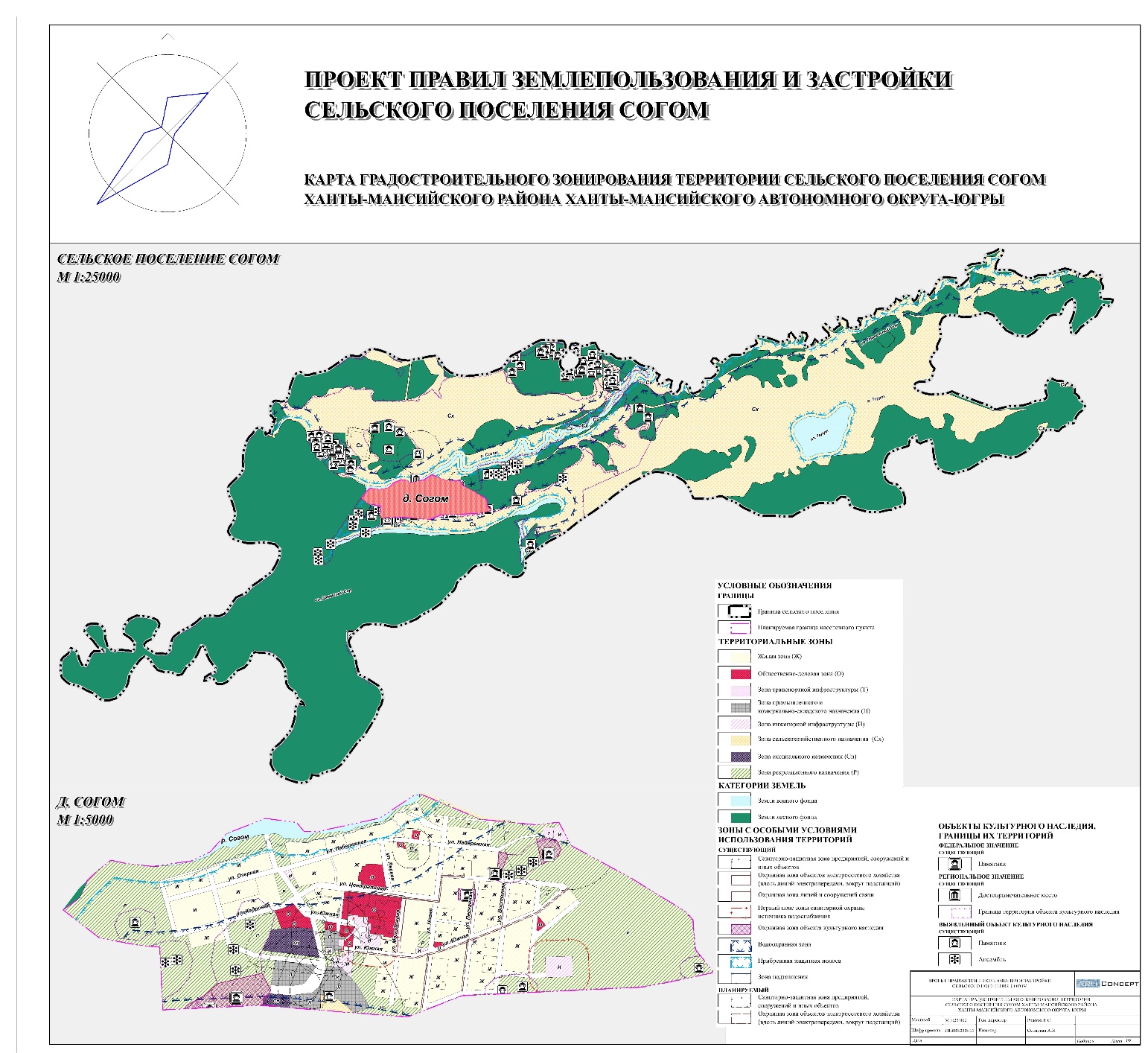 